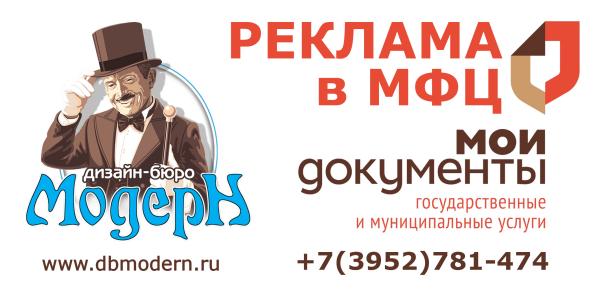 Общество с ограниченной ответственностью Дизайн-бюро «Модерн»(ООО Дизайн-бюро «Модерн»)Юридический адрес: 664007 РФ г. Иркутск, ул. Октябрьской Революции, 1, офис 314Фактический адрес: 664007 РФ г. Иркутск, ул. Октябрьской Революции, 1, офис 314Почтовый адрес 664058  РФ г. Иркутск, м-н. Первомайский, 22, 59ИНН / КПП: 3808210188 / 384901001ОГРН 1093850024069Расчетный счет 40702810637110005518Филиал № 5440 ВТБ (ПАО) г. НовосибирскБИК 045004719Корсчет 30101810450040000719Генеральный директор Зимина Елена Юрьевна